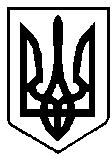 УКРАЇНАВИКОНАВЧИЙ КОМІТЕТ вараської МІСЬКОЇ РАДИРІВНЕНСЬКОЇ ОБЛАСТІМайдан Незалежності 1, м.Вараш, 34400,  тел. /факс (03636) 2-45-19e-mail: rada@varash-rada.gov.ua  Код ЄДРПОУ 03315879П Р О Т О К О Л   № 7засідання  виконавчого  комітету 							      Від  31 травня 2021 року							Засідання розпочалося о 14.15 год.							Засідання закінчилося  о 15.45 год.	 					                Сесійна зала Присутні  на  засіданні члени виконкому:Мензул О.П. – міський голова, вів засіданняБойко В.С.Бортнік А.А.Волинець М.С.Воскобойник І.С.Гаврилюк О.В.Денега С.В.Дерев’янчук Г.М.           Ємельянов Я.В. Кульковець М.В. Онопрійчук О.В. Патейчук А.В. Руднік О.О. Федорук О.С. Хондока Р.В. Ярошик О.В.Відсутні: Ординат О.Я.Павлишин П.Я.Стецюк Д.В.Яковчук Р.В.Взяли участь у засіданні:Базелюк О.П.		- начальник управління документообігу та 	організаційної роботи виконавчого комітетуБарабух І.Р.		- начальник управління економіки та розвитку 	громади виконавчого комітетуКолесінська Н.А.		- заступник начальника відділу архітектури та 	містобудування виконавчого комітетуПашко С.Л.		- директор Вараського міського центру соціальних 	службСавченко І.І.		- директор департаменту житлово-комунального 	господарства, майна та будівництва виконавчого 	комітетуСамохіна О.М.		- в.о. начальника служби у справах дітей виконавчого 	комітетуТурук Р.В.		- начальник управління праці та соціального захисту 	населення виконавчого комітетуПрисутні на засіданні:Гребьонкін В.П.   		- начальник відділу інформаційної політики та 	комунікацій виконавчого комітетуКовбасюк Л.С.		- заступник директора департаменту соціального 	захисту та гідності, начальник відділу «ЦНАП» 	виконавчого комітетуТрачук Ю.М.		- директор КМКПХирлюк В.В.		- заступник начальника управління, начальник відділу 	взаємодії з правоохоронними органами управління 	безпеки та внутрішнього контролю виконавчого 	комітетуПОРЯДОК ДЕННИЙ:	1. Про стан надання державних допомог сім’ям з дітьми та житлових субсидій (№161  від  11.05.2021).	2. Про висунення кандидатур на присвоєння почесного звання України «Мати-героїня» (№162  від  12.05.2021).	3. Про висунення кандидатур на присвоєння почесного звання України «Мати-героїня» (№194  від  24.05.2021).	4. Про затвердження складу Молодіжної ради та Положення про Молодіжну раду при виконавчому комітеті Вараської міської ради (№191  від  18.05.2021).	5. Про створення координаційної ради з питань безпеки дорожнього руху (№129  від  20.04.2021).	6. Про створення постійно діючої комісії із встановлення факту отруєння бджіл на території Вараської міської територіальної громади (№159  від  07.05.2021).	7. Про внесення змін до рішення виконавчого комітету від 23.02.2021 №28 «Про створення комісії з питань визначення та відшкодування збитків власникам землі та землекористувачам на території Вараської міської територіальної громади» (№132  від  20.04.2021). 	8. Про встановлення режиму роботи ТзОВ «Вако Трейд10» за адресою: місто Вараш, мікрорайон Будівельників, будинок 57 (№186  від  17.05.2021).	9. Про внесення змін до рішення виконавчого комітету від 25.11.2020 №265 «Про затвердження плану діяльності виконавчого комітету Вараської міської ради з підготовки проєктів регуляторних актів на 2021 рік» (№187  від  17.05.2021).	10. Про внесення змін до рішення виконавчого комітету від 23.02.2021 № 38 «Про встановлення тарифів для КМКП на послуги постачання теплової енергії та постачання гарячої води» (№188  від  18.05.2021).	11. Про затвердження заходів з підготовки господарського комплексу Вараської МТГ до роботи в осінньо-зимовий період 2021-2022 років (№196 від 25.05.2021).	12. Про забезпечення збереження кабельних ліній зв’язку (№152  від  27.04.2021).	13. Про надання дозволу Савоніку М.В. на тимчасове встановлення гаражного боксу, як об’єкту благоустрою, по мікрорайону Вараш, м.Вараш (№168  від  14.05.2021).	 14. Про внесення змін до містобудівної документації «Детальний план території в районі вул.Лугова та Колгоспна в м.Кузнецовськ Рівненської області» (№184  від  17.05.2021).  	15. Про зміну статусу квартири (№185  від  17.05.2021)	16. Про зміну статусу квартири (№192  від  19.05.2021)	17. Про надання пропозиції Шумрі Ірині Вікторівні іншої рівнозначної посади у Виконавчому комітеті Вараської міської ради або за її згодою посади на іншому підприємстві, в установі, організації в разі відсутності можливості працевлаштувати на попередній або рівнозначній посаді (№172  від  17.05.2021). 	18. Про затвердження рішень ЖПК військової частини 3045 НГУ (№141від  26.04.2021)	19. Про прийняття на квартирний облік громадянина Ткачука В.С. (№142 від  26.04.2021) 	20. Про прийняття на квартирний облік громадянина Хвалька І.С. (№143  від  26.04.2021) 	21. Про прийняття на квартирний облік громадянина Мініча В.П. (№144  від  26.04.2021)	22. Про прийняття на квартирний облік громадянки Снітки Т.П. (№145  від  26.04.2021)	23. Про включення до списку осіб, які користуються правом позачергового одержання жилих приміщень громадянина Саворону В.В. (№146  від  26.04.2021)	24. Про включення до списку осіб, які користуються правом позачергового одержання жилих приміщень громадянина Лапицького Є.Є.(№147  від  26.04.2021) 	25. Про прийняття на квартирний облік громадянки Мельник В.І. (№148  від  26.04.2021) 	26. Про надання жилого приміщення (№149  від  26.04.2021 ) 	27. Про зняття з квартирного обліку громадянина Міллера Г.М. (№150  від  26.04.2021)	28. Про зняття з квартирного обліку громадянина Пікуся А.А.(№151  від  26.04.2021). 	29. Про затвердження плану бронювання робочих місць для працевлаштування неповнолітніх на підприємствах, організаціях та інших суб′єктах господарської діяльності міста Вараш на період літніх канікул 2021 року (№136  від  22.04.2021).	30. Про затвердження висновку щодо доцільності позбавлення батьківських прав громадянина ------(№154  від  06.05.2021)	31. Про встановлення опіки над малолітньою дитиною, позбавленою батьківського піклування, -----та призначення опікуном громадянку  ----(№169  від  14.05.2021).	32. Про встановлення піклування над дитиною, позбавленою батьківського піклування, ------ та призначення піклувальником громадянку ------- (№170  від  14.05.2021).	33. Про надання статусу дитини, позбавленої батьківського піклування, малолітній ----- (№199 від 26.05.2021).Голосували за основу: за – 16; проти – 0; утримались – 0.Мензул О.П., міський голова, за пропозицією керівників структурних підрозділів виконавчого комітету, запропонував внести до порядку денного додатково  питання:	1. Про створення денного центру соціально-психологічної допомоги особам, які постраждали від домашнього насильства та/або насильства за ознакою статі (№197 від 25.05.2021).Голосували за пропозицію: за – 16; проти – 0; утримались – 0.	2. Про внесення змін до рішення виконавчого комітету від 15.04.2021 №128 «Про організацію проведення конкурсу з призначення управителя багатоквартирного будинку в м.Вараш» (№200 від 28.05.2021).Голосували за пропозицію: за – 16; проти – 0; утримались – 0.	3. Про включення об’єкта нерухомого майна до Переліку першого типу об’єктів комунального майна та затвердження умов передачі в оренду комунального майна Вараської міської територіальної громади шляхом проведення аукціону (№198 від 25.05.2021).Голосували за пропозицію: за – 16; проти – 0; утримались – 0.ВИРІШИЛИ: включити дані питання до порядку денного.Голосували за порядок денний в цілому: за–16; проти–0; утримались–0.СЛУХАЛИ: 	1. Про стан надання державних допомог сім’ям з дітьми та житлових субсидійДоповідала: Р.Турук, начальник управління праці та соціального захисту населення виконавчого комітетуВИСТУПИВ: О.МензулГолосували: за – 16; проти – 0; утримались – 0.ВИРІШИЛИ: рішення №172 додається.СЛУХАЛИ: 2. Про висунення кандидатур на присвоєння почесного звання України «Мати-героїня»Доповідала: Р.Турук, начальник управління праці та соціального захисту населення виконавчого комітетуГолосували: за – 16; проти – 0; утримались – 0.ВИРІШИЛИ: рішення №173 додається.СЛУХАЛИ: 3. Про висунення кандидатур на присвоєння почесного звання України «Мати-героїня»Доповідала: Р.Турук, начальник управління праці та соціального захисту населення виконавчого комітетуГолосували: за – 16; проти – 0; утримались – 0.ВИРІШИЛИ: рішення №174 додається.СЛУХАЛИ: 4. Про затвердження складу Молодіжної ради та Положення про Молодіжну раду при виконавчому комітеті Вараської міської радиДоповідав: О. Мензул, міський головаГолосували: за – 16; проти – 0; утримались – 0.ВИРІШИЛИ: рішення №175 додається.СЛУХАЛИ: 5. Про створення координаційної ради з питань безпеки дорожнього рухуДоповідала: І. Барабух, начальник управління економіки та розвитку  громади виконавчого комітетуГолосували за основу: за – 16; проти – 0; утримались – 0.ВИСТУПИЛИ: Г.Дерев’янчук, О. Мензул, який запропонував доповнити склад координаційної ради представником ДСНС України: «Дудік Ю.А., заступник начальника ДПРЧ-12 ДПРЗ-6 головного управління державної служби України з надзвичайних ситуацій у рівненській області (за згодою)».Голосували за пропозицію: за – 16; проти – 0; утримались – 0.Голосували за рішення в цілому: за – 16; проти – 0; утримались – 0.ВИРІШИЛИ: рішення №176 додається.СЛУХАЛИ: 6. Про створення постійно діючої комісії із встановлення факту отруєння бджіл на території Вараської міської територіальної громадиДоповідав: Р.Хондока, заступник міського головиГолосували: за – 16; проти – 0; утримались – 0.ВИРІШИЛИ: рішення №177 додається.СЛУХАЛИ: 7. Про внесення змін до рішення виконавчого комітету від 23.02.2021 №28 «Про створення комісії з питань визначення та відшкодування збитків власникам землі та землекористувачам на території Вараської міської територіальної громади»Доповідав: М.Волинець, заступник міського головиГолосували за основу: за – 16; проти – 0; утримались – 0.	Волинець М.С. запропонував доповнити склад Комісії з питань визначення та відшкодування збитків власникам землі та землекористувачам на території Вараської міської територіальної громади такою посадовою особою: Коростель В.В., головний спеціаліст відділу державного екологічного нагляду (контролю) земельних ресурсів Управління державного екологічного нагляду (контролю) у Рівненській обл. Державної екологічної інспекції Поліського округу-державний інспектор з охорони навколишнього природного середовища Поліського округу.Голосували за пропозицію: за – 16; проти – 0; утримались – 0.Голосували за рішення в цілому: за – 16; проти – 0; утримались – 0.ВИРІШИЛИ: рішення №178 додається.СЛУХАЛИ: 8. Про встановлення режиму роботи ТзОВ «Вако Трейд10» за адресою: місто Вараш, мікрорайон Будівельників, будинок 57Доповідала: І. Барабух, начальник управління економіки та розвитку  громади виконавчого комітетуГолосували: за – 16; проти – 0; утримались – 0.ВИРІШИЛИ: рішення №179 додається.СЛУХАЛИ: 9. Про внесення змін до рішення виконавчого комітету від 25.11.2020 №265 «Про затвердження плану діяльності виконавчого комітету Вараської міської ради з підготовки проєктів регуляторних актів на 2021 рік»Доповідала: І. Барабух, начальник управління економіки та розвитку  				громади виконавчого комітетуГолосували: за – 16; проти – 0; утримались – 0.ВИРІШИЛИ: рішення №180 додається.СЛУХАЛИ: 10. Про внесення змін до рішення виконавчого комітету від 23.02.2021 № 38 «Про встановлення тарифів для КМКП на послуги постачання теплової енергії та постачання гарячої води»Доповідала: І. Савченко, директор департаменту житлово-комунального господарства, майна та будівництва виконавчого 	комітетуГолосували за основу: за – 16; проти – 0; утримались – 0.ВИСТУПИЛИ: Ю. Трачук, О.Мензул, який запропонував внести зміни в рішення,  доповнивши пунктом такого змісту: «2. Дане рішення вступає в силу з 01 червня 2021 року.», та відповідно пункт 2 вважати пунктом 3.Голосували за пропозицію: за – 16; проти – 0; утримались – 0.Голосували за рішення в цілому: за – 16; проти – 0; утримались – 0.ВИРІШИЛИ: рішення №181 додається.СЛУХАЛИ: 11. Про затвердження заходів з підготовки господарського комплексу Вараської МТГ до роботи в осінньо-зимовий період 2021-2022 роківДоповідала: І. Савченко, директор департаменту житлово-комунального господарства, майна та будівництва виконавчого 	комітетуГолосували за основу: за – 16; проти – 0; утримались – 0.	Мензул О.П. запропонував доповнити склад Міського штабу з підготовки господарського комплексу Вараської МТГ до роботи в осінньо-зимовий період 2021-2022 років такими посадовими особами: Хирлюк В.В., заступник начальника управління, начальник відділу взаємодії з правоохоронними органами управління безпеки та внутрішньої політики виконавчого комітету; Шевчук І.Г., провідний інспектор Вараського РСГУДСНС України в Рівненській обл. Та замінити «Чаборай І.В., т.в.о. начальника відділу культури та туризму ВК ВМР» на «Орешко М.П., директор департаменту культури, туризму, молоді, спорту ВК ВМР».Голосували за пропозицію: за – 16; проти – 0; утримались – 0.Голосували за рішення в цілому: за – 16; проти – 0; утримались – 0.ВИРІШИЛИ: рішення №182 додається.СЛУХАЛИ: 12. Про забезпечення збереження кабельних ліній зв’язкуДоповідала: Н. Колесінська, заступник начальника відділу архітектури та містобудування виконавчого комітетуВИСТУПИВ: О.МензулГолосували: за – 16; проти – 0; утримались – 0.ВИРІШИЛИ: рішення №183 додається.СЛУХАЛИ: 13. Про надання дозволу Савоніку М.В. на тимчасове встановлення гаражного боксу, як об’єкту благоустрою, по мікрорайону Вараш, м.ВарашДоповідала: Н. Колесінська, заступник начальника відділу архітектури та 			  містобудування виконавчого комітетуВИСТУПИЛИ: О. Мензул, Г.Дерев’янчукГолосували: за – 16; проти – 0; утримались – 0.ВИРІШИЛИ: рішення №184 додається.СЛУХАЛИ: 14. Про внесення змін до містобудівної документації «Детальний план території в районі вул.Лугова та Колгоспна в м.Кузнецовськ Рівненської області»Доповідала: Н. Колесінська, заступник начальника відділу архітектури та 			    містобудування виконавчого комітетуВИСТУПИЛИ: Г. Дерев’янчук, О.МензулГолосували: за – 15; проти – 0; утримались – 1.ВИРІШИЛИ: рішення №185 додається.СЛУХАЛИ: 15. Про зміну статусу квартириДоповідала: Н. Колесінська, заступник начальника відділу архітектури та 			    містобудування виконавчого комітетуГолосували: за – 16; проти – 0; утримались – 0.ВИРІШИЛИ: рішення №186 додається.СЛУХАЛИ: 16. Про зміну статусу квартириДоповідала: Н. Колесінська, заступник начальника відділу архітектури та 			    містобудування виконавчого комітетуГолосували: за – 16; проти – 0; утримались – 0.ВИРІШИЛИ: рішення №187 додається.СЛУХАЛИ: 17. Про надання пропозиції Шумрі Ірині Вікторівні іншої рівнозначної посади у Виконавчому комітеті Вараської міської ради або за її згодою посади на іншому підприємстві, в установі, організації в разі відсутності можливості працевлаштувати на попередній або рівнозначній посадіДоповідав: О. Мензул, міський головаГолосували: за – 16; проти – 0; утримались – 0.ВИРІШИЛИ: рішення №188 додається.СЛУХАЛИ: 18. Про затвердження рішень ЖПК військової частини 3045 НГУДоповідав: М. Волинець, заступник міського головиГолосували: за – 16; проти – 0; утримались – 0.ВИРІШИЛИ: рішення №189 додається.СЛУХАЛИ: 19. Про прийняття на квартирний облік громадянина Ткачука В.С.Доповідав: М. Волинець, заступник міського головиГолосували: за – 16; проти – 0; утримались – 0.ВИРІШИЛИ: рішення №190 додається.СЛУХАЛИ: 20. Про прийняття на квартирний облік громадянина        Хвалька І.С.Доповідав: М. Волинець, заступник міського головиГолосували: за – 16; проти – 0; утримались – 0.ВИРІШИЛИ: рішення №191 додається.СЛУХАЛИ: 21. Про прийняття на квартирний облік громадянина Мініча В.П.Доповідав: М. Волинець, заступник міського головиГолосували: за – 16; проти – 0; утримались – 0.ВИРІШИЛИ: рішення №192 додається.СЛУХАЛИ: 22. Про прийняття на квартирний облік громадянки Снітки Т.П.Доповідав: М. Волинець, заступник міського головиГолосували: за – 16; проти – 0; утримались – 0.ВИРІШИЛИ: рішення №193 додається.СЛУХАЛИ: 23. Про включення до списку осіб, які користуються правом позачергового одержання жилих приміщень громадянина Саворону В.В.Доповідав: М. Волинець, заступник міського головиГолосували: за – 16; проти – 0; утримались – 0.ВИРІШИЛИ: рішення №194 додається.СЛУХАЛИ: 24. Про включення до списку осіб, які користуються правом позачергового одержання жилих приміщень громадянина Лапицького Є.Є.Доповідав: М. Волинець, заступник міського головиГолосували: за – 16; проти – 0; утримались – 0.ВИРІШИЛИ: рішення №195 додається.СЛУХАЛИ: 25. Про прийняття на квартирний облік громадянки        Мельник В.І.Доповідав: М. Волинець, заступник міського головиГолосували: за – 16; проти – 0; утримались – 0.ВИРІШИЛИ: рішення №196 додається.СЛУХАЛИ: 26. Про надання жилого приміщенняДоповідав: М. Волинець, заступник міського головиГолосували: за – 16; проти – 0; утримались – 0.ВИРІШИЛИ: рішення №197 додається.СЛУХАЛИ: 27. Про зняття з квартирного обліку громадянина Міллера Г.М.Доповідав: М. Волинець, заступник міського головиГолосували: за – 16; проти – 0; утримались – 0.ВИРІШИЛИ: рішення №198 додається.СЛУХАЛИ: 28. Про зняття з квартирного обліку громадянина Пікуся А.А.Доповідав: М. Волинець, заступник міського головиГолосували: за – 16; проти – 0; утримались – 0.ВИРІШИЛИ: рішення №199 додається.СЛУХАЛИ: 29. Про затвердження плану бронювання робочих місць для працевлаштування неповнолітніх на підприємствах, організаціях та інших суб′єктах господарської діяльності міста Вараш на період літніх канікул 2021 рокуДоповідала: О. Самохіна, в.о. начальника служби у справах дітей виконавчого 	комітетуВИСТУПИВ: Г. Дерев’янчукГолосували: за – 16; проти – 0; утримались – 0.ВИРІШИЛИ: рішення №200 додається.СЛУХАЛИ: 30. Про створення денного центру соціально-психологічної допомоги особам, які постраждали від домашнього насильства та/або насильства за ознакою статіДоповідала: С. Пашко, директор Вараського міського центру соціальних службВИСТУПИЛИ: О. Мензул, Г. Дерев’янчук, С. ДенегаГолосували: за – 16; проти – 0; утримались – 0.ВИРІШИЛИ: рішення №201 додається.СЛУХАЛИ: 31. Про внесення змін до рішення виконавчого комітету від 15.04.2021 №128 «Про організацію проведення конкурсу з призначення управителя багатоквартирного будинку в м.Вараш»Доповідала: І. Савченко, директор департаменту житлово-комунального господарства, майна та будівництва виконавчого 	комітетуГолосували: за – 16; проти – 0; утримались – 0.ВИРІШИЛИ: рішення №202 додається.СЛУХАЛИ: 32. Про включення об’єкта нерухомого майна до Переліку першого типу об’єктів комунального майна та затвердження умов передачі в оренду комунального майна Вараської міської територіальної громади шляхом проведення аукціонуДоповідала: І. Савченко, директор департаменту житлово-комунального 			господарства, майна та будівництва виконавчого 	комітетуГолосували: за – 16; проти – 0; утримались – 0.ВИРІШИЛИ: рішення №203 додається.СЛУХАЛИ: 33. Про затвердження висновку щодо доцільності позбавлення батьківських прав громадянина -----Доповідала: О. Самохіна, в.о. начальника служби у справах дітей виконавчого 	комітетуГолосували: за – 16; проти – 0; утримались – 0.ВИРІШИЛИ: рішення №204 додається.СЛУХАЛИ: 34. Про встановлення опіки над малолітньою дитиною, позбавленою батьківського піклування, ------ та призначення опікуном громадянку -----Доповідала: О. Самохіна, в.о. начальника служби у справах дітей виконавчого 	комітетуГолосували: за – 16; проти – 0; утримались – 0.ВИРІШИЛИ: рішення №205 додається.СЛУХАЛИ: 35. Про встановлення піклування над дитиною, позбавленою батьківського піклування, ----- та призначення піклувальником громадянку -----Доповідала: О. Самохіна, в.о. начальника служби у справах дітей виконавчого 	комітетуГолосували: за – 16; проти – 0; утримались – 0.ВИРІШИЛИ: рішення №206 додається.СЛУХАЛИ: 36. Про надання статусу дитини, позбавленої батьківського піклування, малолітній ----- Доповідала: О. Самохіна, в.о. начальника служби у справах дітей виконавчого 	комітетуГолосували: за – 16; проти – 0; утримались – 0.ВИРІШИЛИ: рішення №207 додається.Міський голова						Олександр МЕНЗУЛ